14.pielikumsPriekules novada pašvaldības domes2015.gada 30.decembra sēdes protokolam Nr.17, 14.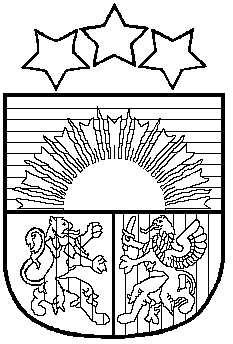 LATVIJAS REPUBLIKAPRIEKULES NOVADA PAŠVALDĪBAS DOMEReģistrācijas Nr. , Saules iela 1, Priekule, Priekules novads, LV-3434, tālrunis , fakss 63497937, e-pasts: dome@priekulesnovads.lvLĒMUMSPriekulē2015.gada 30.decembrī                 	                                                                             Nr.1714.Par mobilo telefonu lietošanas limitu apstiprināšanu 2016.gadamAtklāti balsojot PAR - 14 deputāti (Malda Andersone, Inita Rubeze, Arnis Kvietkausks, Inese Kuduma, Rigonda Džeriņa, Vaclovs Kadaģis, Andis Eveliņš, Mārtiņš Mikāls, Ainars Cīrulis, Vija Jablonska, Arta Brauna, Tatjana Ešenvalde, Gražina Ķervija,  Andris Džeriņš); PRET -  nav; ATTURAS -  nav; Priekules novada pašvaldības dome NOLEMJ:Apstiprināt ar 2016.gada 1.janvāri sekojošus mobilo telefonu lietošanas limitus darba pienākumu pildīšanai Priekules novada pašvaldības amatpersonām un darbiniekiem, kas ieņem šādus amatus:Limita piešķiršana konkrētam darbiniekam tiek noteikta ar izpilddirektora rīkojumu, norādot tajā darbinieka amatu, vārdu uzvārdu, telefona numuru, ņemot vērā lēmuma 1.punktā noteiktos limitu apmērus.Lēmums stājas spēkā ar 2016.gada 1.janvāri.Lēmums paziņojams:1 eks. – pašvaldības izpilddirektoram.Pašvaldības domes priekšsēdētāja						V.JablonskaNr.p.k.AmatsMēneša limits euroNr.p.k.Amats(ar PVN) 2016ADMINISTRĀCIJAADMINISTRĀCIJA1.Domes priekšsēdētājs302.Domes priekšsēdētāja vietnieks253.Deputāts Andris Džeriņš54.Deputāte Arta Brauna55.Deputāte Gražina Ķervija76.Izpilddirektors307.Izpilddirektora vietnieks7FINANŠU NODAĻAFINANŠU NODAĻA8.Finanšu nodaļas vadītājs10LIETVEDĪBAS NODAĻALIETVEDĪBAS NODAĻA9.Pašvaldības sekretārs5ATTĪSTĪBAS PLĀNOŠANAS NODAĻAATTĪSTĪBAS PLĀNOŠANAS NODAĻA10.Attīstības un plānošanas nodaļas vadītājs1511.Būvinženieris1012.Projektu koordinators1013.Informācijas sistēmas uzturētājs514.Zemes lietu speciālists (Bunka)715.Zemes lietu speciālists (Virga)716.Lauksaimniecības konsultants717.Lauku attīstības konsultants15SPECIĀLISTISPECIĀLISTI18.Jurists519.Izglītības vadītājs2020.Dzimtsarakstu nodaļas vadītājs, personāla speciālists521.Darba aizsardzības speciālists722.Priekules novada ziņu redaktori10IZGLĪTĪBAS IESTĀDESIZGLĪTĪBAS IESTĀDES23.Priekules pirmsskolas izglītības iestādes  “Dzirnaviņas” vadītājs1024.Priekules Mūzikas un mākslas skolas direktors1025.Priekules vidusskolas direktors1026.Priekules vidusskolas direktora vietnieks mācību darbā527.Krotes pamatskolas direktors1028.Krotes pamatskolas saimniecības vadītājs529.Gramzdas pamatskolas direktors1530.Kalētu pamatskolas direktors1531.Kalētu pamatskolas direktora vietnieks (pirmsskola)532.Kalētu pamatskolas direktora vietnieks 1033.Kalētu Mūzikas un mākslas skolas direktora vietnieks734.Virgas pamatskolas direktors10PURMSĀTU SPECIĀLĀ INTERNĀTPAMATSKOLAPURMSĀTU SPECIĀLĀ INTERNĀTPAMATSKOLA35.Izglītības iestādes direktors1036.Sociālais pedagogs537.Saimniecības vadītājs5KULTŪRAS NODAĻAKULTŪRAS NODAĻA38.Kultūras vadītājs2039.Tūrisma organizators1540.Priekules kultūras nama direktors1541.Bunkas kultūras nama direktors1542.Kalētu tautas nama vadītāja1043.Kultūras pasākumu organizatore (Virga)1044.Krotes bibliotēkas vadītājs, senlietu krātuves darbinieks745.Tadaiķu bibliotēkas vadītājs746.Gramzdas bibliotēkas vadītājs747.Kalētu bibliotēkas vadītāja7SPORTSSPORTS48.Sporta vadītājs1549.Sporta metodiķis1550.Sporta halles saimniecības vadītājs551.Sporta organizators (Bunkas pagasts)752.Sporta organizators (Kalētu pagasts)15BĀRIŅTIESABĀRIŅTIESA53.Bāriņtiesas priekšsēdētājs2054.Bāriņtiesas priekšsēdētāja vietnieks755.Bāriņtiesas locekļi7SOCIĀLAIS DIENESTSSOCIĀLAIS DIENESTS56.Sociālā dienesta vadītājs1557.Sociālais darbinieks 10TERITORIJAS UN MĀJOKĻU APSAIMNIEKOŠANA (Priekule)TERITORIJAS UN MĀJOKĻU APSAIMNIEKOŠANA (Priekule)58.Priekules pilsētas un pagasta saimniecības  vadītājs 1059.Autobusa vadītājs560.Kravas automašīnas vadītājs561.Mikroautobusa vadītājs1562.Autogreidera vadītājs563.Elektriķis7BUNKAS PAGASTA PĀRVALDEBUNKAS PAGASTA PĀRVALDE64.Pārvaldes vadītājs1565.Lietvedības sekretārs566.Elektriķis 1067.Autobusu vadītāji568.Bunkas FVP vadītājs10GRAMZDAS PAGASTA PĀRVALDEGRAMZDAS PAGASTA PĀRVALDE69.Pārvaldes vadītājs1570.Lietvedības sekretārs571.Saimniecības vadītājs772.Santehniķis573.Mikroautobusa vadītājs774.Autobusa vadītājs575.Gramzdas un Aizvīķu FVP vadītājs10KALĒTU PAGASTA PĀRVALDEKALĒTU PAGASTA PĀRVALDE76.Pārvaldes vadītājs1577.Lietvedības sekretārs578.Autobusa vadītājs579.Komunālās saimniecības vadītājs580.Elektriķis581.Kalētu FVP vadītājs1582.Kalētu FVP feldšeris5VIRGAS PAGASTA PĀRVALDEVIRGAS PAGASTA PĀRVALDE83.Pārvaldes vadītājs1584.Saimniecības vadītājs585.Autobusa vadītājs586.Ūdenskrātuves  uzraugs587.Ambulatorās medicīnas medmāsa7